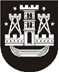 KLAIPĖDOS MIESTO SAVIVALDYBĖS TARYBASPRENDIMASDĖL KLAIPĖDOS MIESTO SAVIVALDYBĖS TARYBOS 2018 M. RUGSĖJO 27 D. SPRENDIMO NR. T2-200 „DĖL PINIGINĖS SOCIALINĖS PARAMOS TEIKIMO TVARKOS APRAŠO PATVIRTINIMO“ PAKEITIMO2020 m. birželio 25 d. Nr. T2-156KlaipėdaVadovaudamasi Lietuvos Respublikos vietos savivaldos įstatymo 18 straipsnio 1 dalimi ir Lietuvos Respublikos piniginės socialinės paramos nepasiturintiems gyventojams įstatymo 4 straipsnio 2 dalimi, 21 straipsnio 7 ir 101 dalimis, 23 straipsnio 3 dalimi, Klaipėdos miesto savivaldybės taryba nusprendžia:1. Pakeisti Piniginės socialinės paramos teikimo tvarkos aprašą, patvirtintą Klaipėdos miesto savivaldybės tarybos 2018 m. rugsėjo 27 d. sprendimu Nr. T2-200 „Dėl Piniginės socialinės paramos teikimo tvarkos aprašo patvirtinimo“:1.1. papildyti 81 punktu:„81. Ekstremaliosios situacijos ir (ar) karantino laikotarpiu bendrai gyvenantiems asmenims arba vienam gyvenančiam asmeniui piniginės socialinės paramos mokėjimas gali būti pratęsiamas be atskiro prašymo skirti piniginę socialinę paramą, jei nesikeičia bendrai gyvenančių asmenų sudėtis arba vieno gyvenančio asmens šeiminė padėtis, jų (jo) pajamų šaltinis (bet ne jo dydis) ar kitos aplinkybės, turinčios įtakos teisei į piniginę socialinę paramą ir (ar) piniginės socialinės paramos dydžiui, ir asmuo kreipiasi dėl piniginės socialinės paramos (telefonu, el. paštu, paštu), tai patvirtina bei pateikia būtinus piniginei socialinei paramai gauti dokumentus (duomenis) Įstatymo nustatytais terminais.Jeigu bent vieno iš  bendrai gyvenančių asmenų ar vieno gyvenančio asmens materialinė padėtis pasikeitė, atsirado aplinkybės, turinčios įtakos teisei į piniginę socialinę paramą ir (ar) piniginės socialinės paramos dydžiui, arba asmuo laiku nesikreipė dėl piniginės socialinės paramos pratęsimo ir Socialinių išmokų poskyriui nepatvirtino (telefonu, el. paštu, paštu), kad duomenys, pateikti paskutinį kartą kreipiantis dėl piniginės socialinės paramos, nepasikeitė, arba laiku nepateikė būtinų piniginei socialinei paramai gauti dokumentų, piniginės socialinės paramos mokėjimas be atskiro prašymo nepratęsiamas.“;1.2. pakeisti 28 punkto pirmąją pastraipą ir ją išdėstyti taip:„28. Sąlygos teisei į piniginę socialinę paramą Įstatymo 23 straipsnio 3 dalyje nurodytais atvejais (išimties tvarka), atsižvelgiant į Socialinių išmokų poskyrio ar kitos įstaigos (institucijos) specialistų surašytą buities ir gyvenimo sąlygų patikrinimo aktą, kai vienas gyvenantis asmuo arba bendrai gyvenantys asmenys, išskyrus Tvarkos aprašo 28.7 papunktyje nurodytą atvejį, vykdo Įstatymo 25 straipsnyje nustatytas pareigas ir atitinka kitus Įstatyme ir Tvarkos apraše nustatytus reikalavimus piniginei socialinei paramai gauti:“;1.3. pakeisti 28.3 papunktį ir jį išdėstyti taip:„28.3. asmenys, auginantys vaikus (įvaikius) iki 18 metų, kuriems inicijuotas ir (ar) vykdomas privalomosios mediacijos procesas šeimos ginče dėl tėvystės nustatymo ir (ar) dėl vaiko išlaikymo priteisimo (mediacijos inicijavimo ir (ar) vykdymo laikotarpiu) arba kurie dėl išlaikymo ir (ar) tėvystės nustatymo kreipėsi į teismą, bet tėvystė nebuvo nustatyta ir (ar) išlaikymas nebuvo priteistas arba pareiškimas paliktas nenagrinėtas ar vaikas įvaikintas vieno gyvenančio asmens. Šiuo atveju socialinė pašalpa ir Kompensacijos skiriamos visiems bendrai gyvenantiems asmenims;“;1.4. pakeisti 28.10 papunktį ir jį išdėstyti taip:„28.10. vieno iš bendrai gyvenančių asmenų arba vieno gyvenančio asmens (išskyrus vaikus, kuriems nustatyta (globa) rūpyba) vidutinės pajamos per mėnesį yra lygios 1,1 valstybės remiamų pajamų dydžio (toliau – VRP) arba bendrai gyvenančių asmenų arba vieno gyvenančio asmens vidutinės pajamos per mėnesį ne daugiau kaip 50 procentų viršija 1,1 VRP dydžio, arba apskaičiuota socialinė pašalpa yra mažesnė už Įstatymo 22 straipsnio 9 dalyje nustatytą dydį ir bendrai gyvenantys asmenys arba vienas gyvenantis asmuo atitinka kitus Įstatymo ir (ar) Tvarkos apraše nustatytus reikalavimus piniginei socialinei paramai gauti.Šiuo atveju socialinės pašalpos dydis:- vienam gyvenančiam asmeniui ir dviem bendrai gyvenantiems asmenims – 25 procentų VRP dydžio;- trims ir keturiems bendrai gyvenantiems asmenims – 50 procentų VRP dydžio;- penkiems ir daugiau bendrai gyvenantiems asmenims – 70 procentų VRP dydžio;“;1.5. pakeisti 28.16 papunktį ir jį išdėstyti taip:„28.16. vyresnis kaip 18 metų asmuo, kuris ekstremaliosios situacijos ir (ar) karantino laikotarpiu ir 6 mėnesius po ekstremaliosios situacijos ir (ar) karantino pabaigos (atšaukimo) dirba (dirbo) mažiau kaip du trečdalius maksimalios darbo laiko trukmės (įskaitant laikinojo nedarbingumo, prastovų ne dėl darbuotojo kaltės, kasmetinių atostogų ir kitą dėl pateisinamų priežasčių nedirbtą laiką, už kurį mokama įstatymų nustatyta tvarka) ir jam darbo užmokesčio apskaičiuojama mažiau už minimaliąją mėnesinę algą proporcingai dirbtam laikui arba atliktam darbui arba savarankiškai dirba (dirbo) ir iš vykdomos veiklos gauna mažesnes kaip minimalioji mėnesinė alga vidutines pajamas per mėnesį, jeigu jis neatitinka nė vienos iš Įstatymo 8 straipsnio 1 dalyje nurodytų sąlygų;“;1.6. pakeisti 31.1 papunktį ir jį išdėstyti taip:„31.1. pasitelkia visuomenei naudingai veiklai asmenis Įstatyme, Socialinės apsaugos ir darbo ministro patvirtintame Telkimo visuomenei naudingai veiklai atlikti tvarkos apraše bei Savivaldybės administracijos direktoriaus patvirtintame Klaipėdos miesto savivaldybės telkimo visuomenei naudingai veiklai atlikti tvarkos apraše nurodytomis sąlygomis ir tvarka.Ekstremaliosios situacijos ir (ar) karantino laikotarpiu visuomenei naudinga veikla gali būti neorganizuojama ir asmenys šiai veiklai atlikti nepasitelkiami;“;1.7. pakeisti 34 punktą ir jį išdėstyti taip:„34. Piniginė socialinė parama gali būti skiriama ilgesniam kaip 3 mėnesių laikotarpiui, bet ne ilgiau kaip 7 mėnesiams, arba 12 mėnesių, jeigu kreipimosi ir sprendimo priėmimo metu teisės aktų nustatyta tvarka paskelbta ekstremalioji situacija ir (ar) karantinas, bendrai gyvenantiems arba vieniems gyvenantiems asmenims, gaunantiems bet kokios rūšies pensiją, pensijų išmokas ir (ar) šalpos išmokas, išskyrus pensijas, paskirtas asmenims, kuriems nustatytas 45–55 procentų darbingumo lygis (iki 2005-07-01 pripažintiems III grupės invalidais), našlių ar našlaičių pensijas ir už tarnybą paskirtas pareigūnų ir karių valstybines pensijas, jeigu nesikeičia bendrai gyvenančių asmenų sudėtis arba vieno gyvenančio asmens šeiminė padėtis, jų (jo) pajamų šaltinis (bet ne jo dydis), turtas ar kitos aplinkybės, dėl kurių asmenys neteks teisės į piniginę socialinę paramą arba piniginės socialinės paramos dydis pasikeis.Ši tvarka taip pat taikoma, jeigu šiame punkte nurodyti bendrai gyvenantys asmenys arba vienas gyvenantis asmuo globoja (rūpinasi) vaiką (vaikus), kuriam (kuriems) įstatymų nustatyta tvarka nustatyta globa (rūpyba), jeigu nesikeičia vaiko (vaikų) pajamos ir turtas.“;1.8. pakeisti 36 punktą ir jį išdėstyti taip:„36. Nustačius, kad bendrai gyvenantys asmenys arba vienas gyvenantis asmuo piniginę socialinę paramą gavo neteisėtai, bendrai gyvenantys asmenys arba vienas gyvenantis asmuo turi grąžinti neteisėtai gautą pinigų sumą arba ją sumokėti dalimis.“;1.9. pakeisti 471 punktą ir jį išdėstyti taip:„471. Ekstremaliosios situacijos ir (ar) karantino laikotarpiu Įstatyme ir Tvarkos apraše  numatytais atvejais buities ir gyvenimo sąlygos asmenų gyvenamosiose vietose gali būti netikrinamos ir buities ir gyvenimo sąlygų patikrinimo aktai surašomi bei sprendimai dėl piniginės socialinės paramos priimami atsižvelgiant į pareiškėjo pateiktus duomenis (dokumentus) bei prašymo nagrinėjimo metu Socialinių išmokų poskyrio specialistų surinktus duomenis (dokumentus) iš valstybės ir žinybinių registrų, valstybės informacinių sistemų, internete prieinamos bei skelbiamos informacijos, kitų šaltinių bei bendradarbiaujant su valstybės ir savivaldybių įmonėmis, institucijomis, įstaigomis, organizacijomis, kitais fiziniais ir juridiniais asmenimis.“2. Skelbti šį sprendimą Teisės aktų registre ir Klaipėdos miesto savivaldybės interneto svetainėje.Savivaldybės merasVytautas Grubliauskas